AWARD WINNERS DUE TO THE ACADEMY BY MAY 1The EDL Award recognizes the competence and activities of dietitians regardless of their age, who have made distinctive contributions early in their dietetics careers to the Academy of Nutrition and Dietetics.Criteria for Selection (Affiliates may develop more detailed criteria to meet their needs.)Member of the Academy of Nutrition and DieteticsInitial practice experience not less than 5 years and not greater than 10 years. Interrupted careers or time periods not in practice, are not to be considered or rationed into the 5-10 years of professional practice experience.Active participation in the national, state, or district association for at least 5 years.Is a Registered Dietitian, Registered Dietitian Nutritionist or Dietetic Technician, Registered or the equivalent in their own country if an international member.Not previously selected as a Recognized Young Dietitian of the Year (RYDY) or Recognized Dietetic technician of the Year (RDTY) in your current or any other affiliate.Demonstrated concern for the promotion of optimal health and nutritional status of the population.Demonstrated leadership, e.g., in legislation, research, education, management, etc., in the Association, community or employment.Selection ProcedureEach affiliate is allowed to select one recipient each year. Affiliates may choose not to participate in the award program. The complete responsibility for the selection of the recipient rests with the affiliate association. The affiliate award chair, affiliate president, or person designated by the state should coordinate the process. Another state officer or person may be designated to coordinate award information/applications for the state if needed.Submission to the Academy ProcedureThe affiliate award chair, affiliate president, or person designated by the state must submit award winners via electronic submission between December 1, 2021 and May 1, 2022 via the following link: https://forms.gle/MtLb6D32RyPKVvGb6 Required data includes: Awardee NameAwardee CredentialsAwardee Academy Member ID numberCertificates will be electronically generated and mailed to the affiliate awards chair, affiliate president, or person designated by the state to then be distributed to the award winner by the affiliate.All other materials, include a duplicate copy of reference letters, should be retained by the affiliateAward RecognitionA certificate of recognition will be sent to the selectees together with a congratulatory letter from the President of the Academy. Recipients attending the Food & Nutrition Conference & ExpoTM (FNCE®) the following fall may pick up a ribbon for their badge at the ribbon booth near registration.The list of recipients for the year will be published in a fall issue of the Journal of the Academy of Nutrition and Dietetics provided information is submitted to the Academy by May 1st.State associations may wish to recognize awardees from their states at state meetings or in state publications.Publicity for affiliate recipients should be handled by the affiliate or district public relations chair.Please direct any questions to affiliateawards@eatright.org. 2022 Emerging Dietetic Leader (EDL) AwardCriteria and Procedures 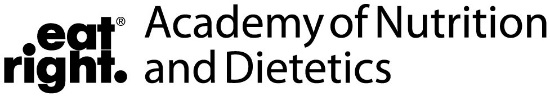 